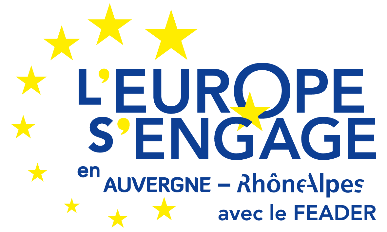 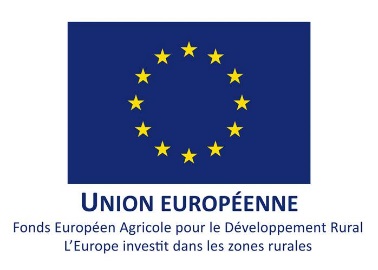 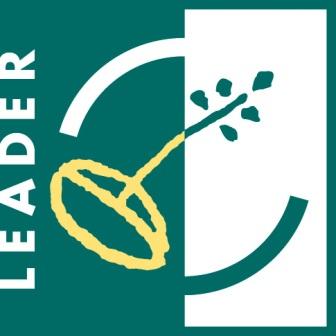 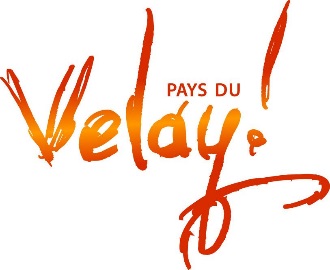 FICHE PROJETLEADER 2014-2020INTITULE DU PROJETMAITRE D’OUVRAGENom de la structure demandeuse : Statut juridique : Taille de la structure (nb de salariés + budget ou chiffre d’affaires annuel + nb d’habitants, le cas échéant) :Représentant légal (Nom, Prénom, Fonction) : Responsable technique (Nom, Prénom, Fonction) : Adresse : Téléphone : Adresse e-mail : Numéro SIRET :Nom de la structure demandeuse : Statut juridique : Taille de la structure (nb de salariés + budget ou chiffre d’affaires annuel + nb d’habitants, le cas échéant) :Représentant légal (Nom, Prénom, Fonction) : Responsable technique (Nom, Prénom, Fonction) : Adresse : Téléphone : Adresse e-mail : Numéro SIRET :Nom de la structure demandeuse : Statut juridique : Taille de la structure (nb de salariés + budget ou chiffre d’affaires annuel + nb d’habitants, le cas échéant) :Représentant légal (Nom, Prénom, Fonction) : Responsable technique (Nom, Prénom, Fonction) : Adresse : Téléphone : Adresse e-mail : Numéro SIRET :Nom de la structure demandeuse : Statut juridique : Taille de la structure (nb de salariés + budget ou chiffre d’affaires annuel + nb d’habitants, le cas échéant) :Représentant légal (Nom, Prénom, Fonction) : Responsable technique (Nom, Prénom, Fonction) : Adresse : Téléphone : Adresse e-mail : Numéro SIRET :Nom de la structure demandeuse : Statut juridique : Taille de la structure (nb de salariés + budget ou chiffre d’affaires annuel + nb d’habitants, le cas échéant) :Représentant légal (Nom, Prénom, Fonction) : Responsable technique (Nom, Prénom, Fonction) : Adresse : Téléphone : Adresse e-mail : Numéro SIRET :LOCALISATION DU PROJETOBJECTIFSDESCRIPTIONECHEANCIERPREVISIONNELDate prévisionnelle de début de projet : Date prévisionnelle de fin de projet : Date prévisionnelle de début de projet : Date prévisionnelle de fin de projet : Date prévisionnelle de début de projet : Date prévisionnelle de fin de projet : Date prévisionnelle de début de projet : Date prévisionnelle de fin de projet : Date prévisionnelle de début de projet : Date prévisionnelle de fin de projet : DEPENSESPREVISIONNELLESDescriptionDescriptionDescriptionMontant HTMontant HTDEPENSESPREVISIONNELLES€€DEPENSESPREVISIONNELLES€€DEPENSESPREVISIONNELLES€€DEPENSESPREVISIONNELLES€€DEPENSESPREVISIONNELLESTOTALTOTALTOTAL€€PLAN DEFINANCEMENTPREVISIONNELFinanceurFinanceurMontantMontantEtat d’avancementPLAN DEFINANCEMENTPREVISIONNELLEADER VelayLEADER Velay€€Subvention sollicitéePLAN DEFINANCEMENTPREVISIONNEL€€PLAN DEFINANCEMENTPREVISIONNEL€€PLAN DEFINANCEMENTPREVISIONNEL€€PLAN DEFINANCEMENTPREVISIONNEL€€PLAN DEFINANCEMENTPREVISIONNELTOTAL Aides PubliquesTOTAL Aides Publiques€€PLAN DEFINANCEMENTPREVISIONNELFonds privésFonds privés€€PLAN DEFINANCEMENTPREVISIONNELAutofinancementAutofinancement€€PLAN DEFINANCEMENTPREVISIONNELTOTAL FinancementTOTAL Financement€€Avez-vous déposé une demande d’aide auprès d’un autre financeur pour le même projet ?Avez-vous déposé une demande d’aide auprès d’un autre financeur pour le même projet ?Si oui, lequel et à quelle date ?Si oui, lequel et à quelle date ?DATE DE DEPOTNOM, PRENOM, QUALITE ET SIGNATURE DU REPRESENTANT LEGAL